Приложение №3
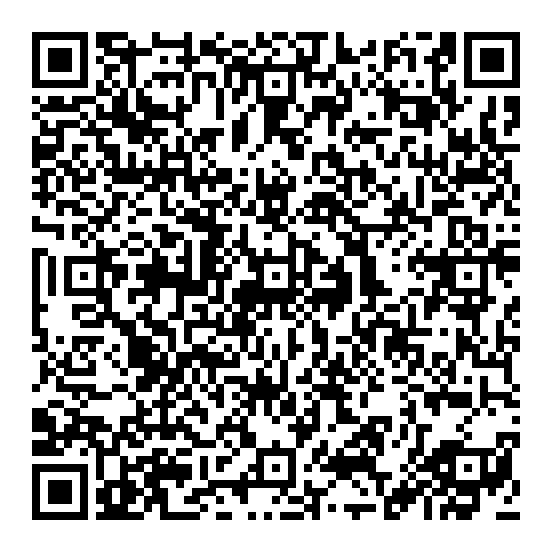 